22 мая в нашей школе состоялась  Объектовая тренировка по эвакуации. На ней ребята и учителя отрабатывали свои действия во время возникновения чрезвычайной ситуации.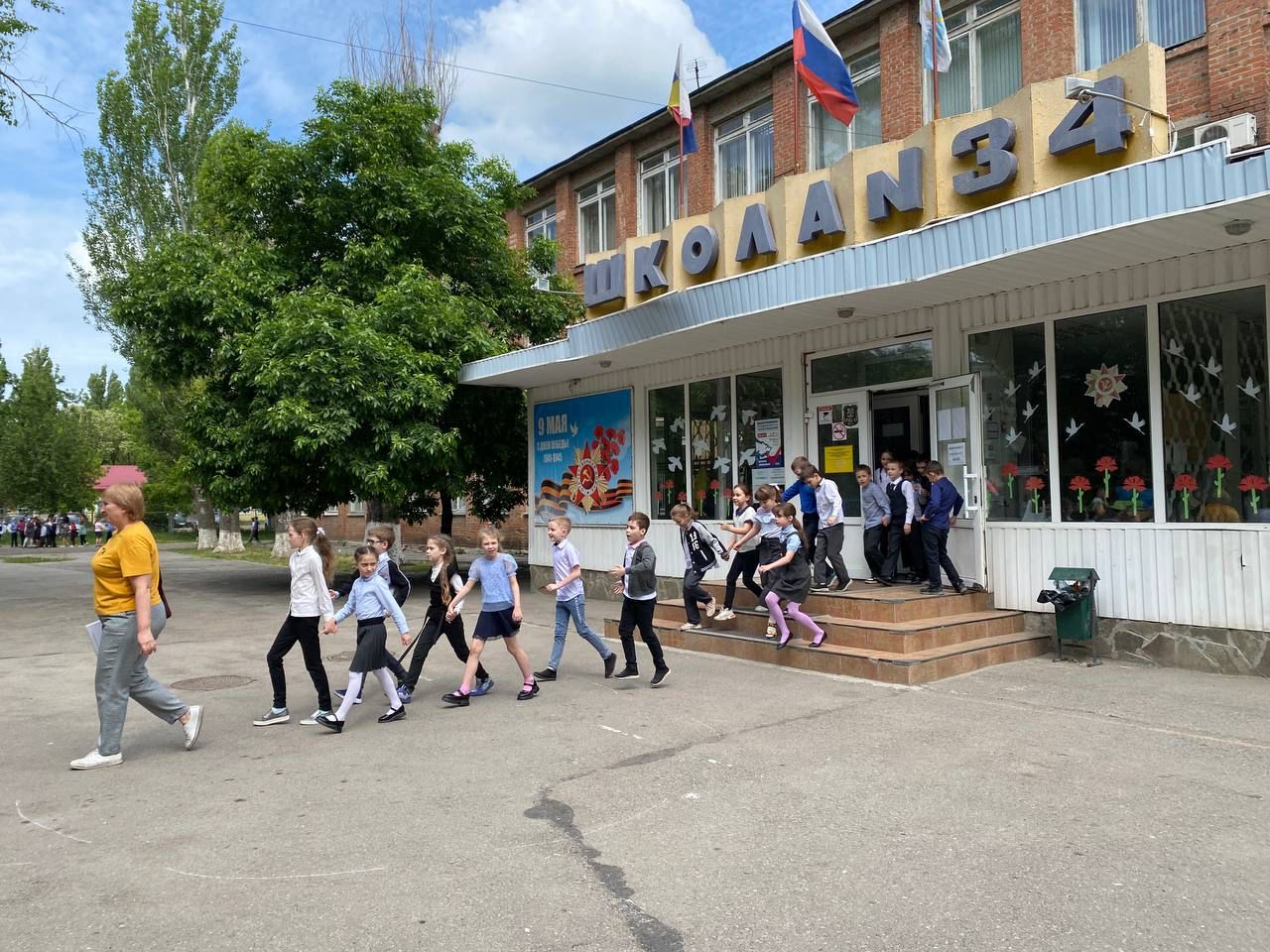 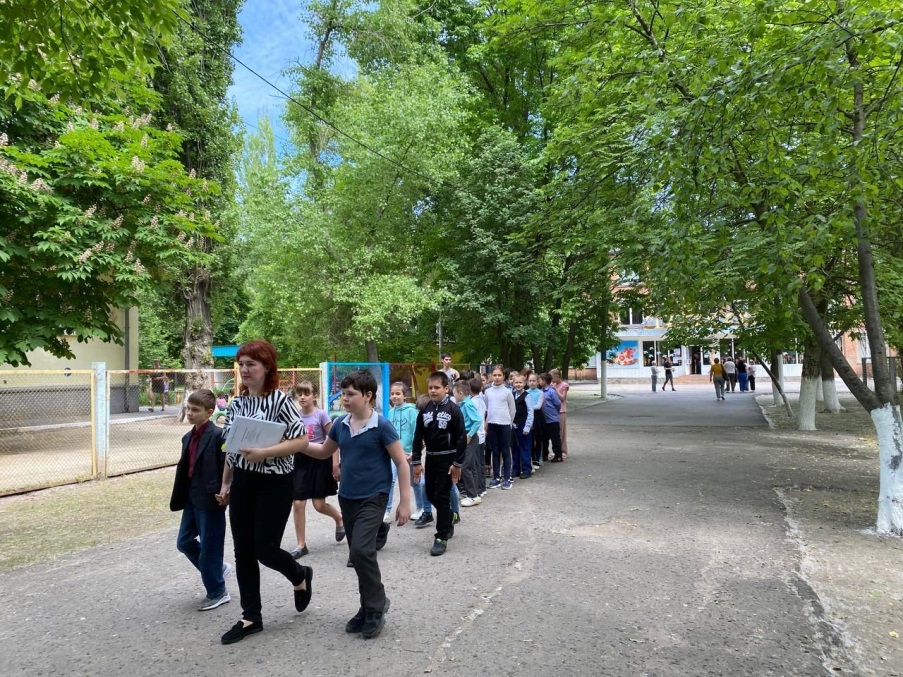 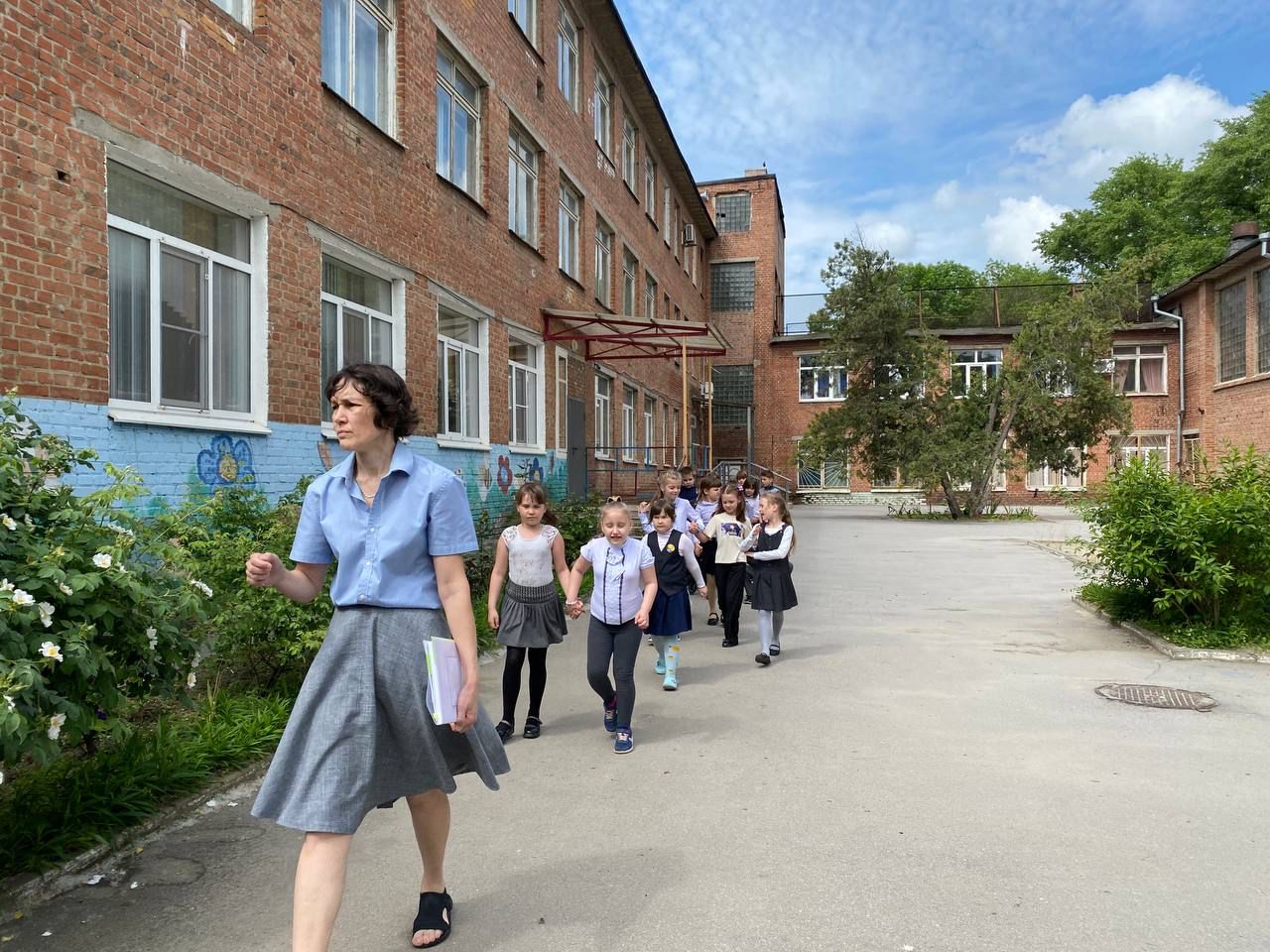 